        Забота о безопасности на рабочем месте – это наше общее дело.           28 апреля 2022 года прошло очередное совещание   по охране труда  для  руководителей, специалистов по охране труда и   специалистов курирующих вопросы охраны труда, работников кадровых служб предприятий Чугуевского муниципального  округа, в рамках Всемирного дня охраны труда в 2022 году   по теме: «Общими усилиями сформировать позитивную культуру охраны труда».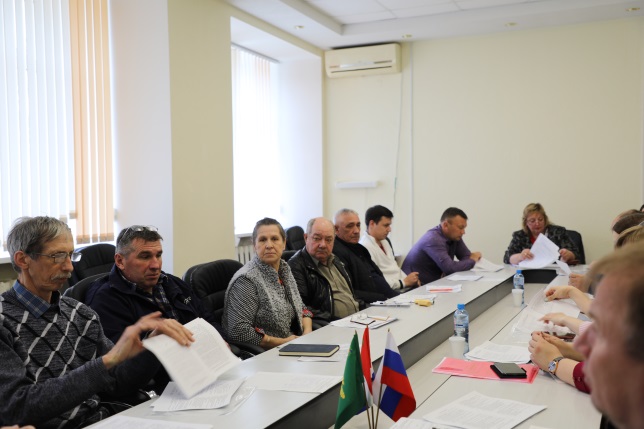 С 1 марта 2022 года вступили в силу требования Федерального закона           от 02.07.21 № 311-ФЗ «О внесении изменений в Трудовой кодекс Российской Федерации», в соответствии с которым в Трудовом кодексе Российской Федерации появились новые статьи по охране труда. Введена новая статья 216.1, которая устанавливает право работника на получение информации об условиях и охране труда,  статья 218 ТК РФ посвящена профессиональным рискам. В ней определены правила управления профессиональными рисками на рабочих местах, связанные с выявлением опасностей, оценкой и снижением уровней рисков, появилась  новая редакция статьи 221 ТК РФ относящаяся   к средствам индивидуальной защиты работников.     На совещание было рассмотрено  Постановление  Правительства РФ от 24.12.2021 № 2464  об утверждении новых правил обучения по охране труда и проверки знания требований охраны труда. Новые правила начнут действовать с 1 сентября 2022 года и заменят действовавший 19 лет порядок обучения, утвержденный постановлением Минтруда и Минобразования от 13.01.2003 № 1/29.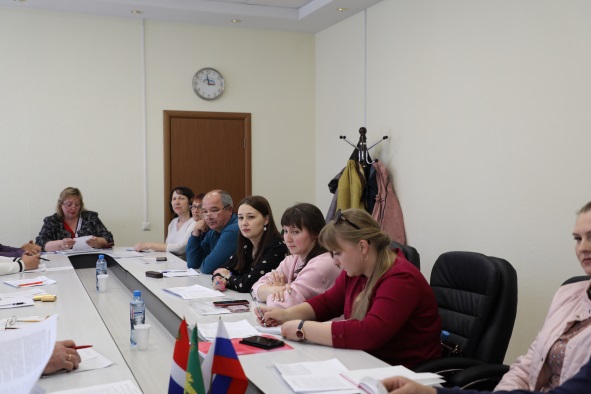       Также на повестке обсуждался вопрос  о  вступлении  с 1 марта 2022 года в ТК РФ новой статьи 226 о микроповреждениях (микротравмах). Теперь организация  самостоятельно  обязана вести учет микротравм, выявлять обстоятельства и причины травмирования работников.        На  заседании  были освещены основные направления мероприятий «Месячника по охране труда-2022»  в преддверии Всемирного дня охраны труда.       По итогам совещания были приняты основные направления и запланировано продолжить работу по осуществлению основных направлений  по управлению  охраной труда в рамках законодательства, активизировать работу по снижению уровня производственного  травматизма и профессиональной заболеваемости  в организациях, использовать средства Фонда социального страхования  РФ для реализации предупредительных мер по сокращению производственного травматизма и профессиональной заболеваемости работников,  продолжить  работу по оценке профессиональных  рисков   и условий труда работников на предприятиях Чугуевского муниципального округа.     Общая культура безопасности подразумевает единство в самом широком смысле слова. Забота о безопасности на рабочем месте – это наше общее дело. Мы все трудимся и воспитываем детей, которые тоже будут трудиться. Рабочий человек защищен, когда  руководство его предприятия  и сам  работник  смотрят на охрану труда серьезно и системно, когда они вовлечены в общее дело по  формированию культуры безопасности. 